I.M.  LICEI “TOMMASO CAMPANELLA”SCUOLA CAPOFILA DI AMBITO 2 REGIONE CALABRIA PROVINCIA DI COSENZALICEI : SCIENTIFICO-CLASSICO-LINGUISTICO-SCIENZE UMANE–SCIENZE APPLICATE- ECONOMICO SOCIALE– MUSICALE- COREUTICOVia Annunziata, 4 – 87021 Belvedere Marittimo (CS) – C.F. 82001110780 – C.U. Fatturazione elettronica: UFYZMOTel/fax: 0985 82409 siti: www.liceibelvedere.gov.it – www.liceobelvedere.gov.it/capofila e-mail :cspm070003@istruzione.it  pec:cspm070003@pec.istruzione.itUfficio Convenzioni e Protocolli d’IntesaSig. Michele Giraldimail : direzionegenerale@asp.cosenza.it pec :  direzionegenerale@pec.aspcs.gov.it   Oggetto : Riscontro vostra richiesta di ulteriori informazioni circa la nostra istanza di stipula di Convenzione per la collaborazione alle attività di Alternanza Scuola-LavoroSpettabili uffici,Si fa seguito alla ns nota pec del 29/09/2018, con la quale è stato richiesto all'Azienda Sanitaria Provinciale di Cosenza di stipulare apposita convenzione di “collaborazione alle attività di Alternanza Scuola-Lavoro" per i propri studenti da espletare presso il P.O. di Cetraro alla quale è seguita il 25.10.18  una mail di richiesta da parte del vostro Ufficio Convenzioni,  di integrare predetta istanza con i seguenti dati:​Corso / Progetto (definizione) in " STUDIO  MEDICO POLISPECIALISTICO";Numero di allievi/tirocinanti iscritti al corso/progetto in  STUDIO  MEDICO POLISPECIALISTICO  - classe III sez. A  con n°22 di alunni  +  12 studenti interessati a fare i test di ammissione a Medicina  ;durata delle ore corrispondente a ogni singolo allievo/tirocinante o diversamente la totalità delle ore per singola classe (corso/progetto " STUDIO  MEDICO POLISPECIALISTICO") – di norma prevediamo 60 ore per l’intera classe da dividere a vostra discrezione per piccoli gruppi facendoli assegnare nei diversi reparti; Per gli studenti interessati alla preparazione ai test di medicina chiediamo di dare la più ampia disponibilità;Reparto, Servizio, Ufficio, che potrebbe avere attinenza con il corso/progetto " STUDIO  MEDICO POLISPECIALISTICO " e per la preparazione ai test universitari,  al fine di una migliore e precisa collocazione degli allievi/studenti:a) Reparto di Pediatria Dott.ssa Panebianco e Nigrob) reparto di oculistica – Dott. Caparelloc) laboratorio di analisi Dott.ssa Taranto d) urologia –  Dott. Gattuso Dott.ssa Mollo e) ostertricia /ginecologia – Dott. Mario Greco Dott. Giancarlo D’agostinof) Unità operativa Complessa Direzione Sanitaria  _ Dirigente Medico Dott.ssa Iolanda Ferrarog) Radiologia  - Dott. Antonio Lopez TSRM Dott.  Liserre h) Chirurgia - Dott. Stoppelli i) Medicina generale – Dott. Tramontanol) Cardiologia – Dott. Matta , Dott. Lo PrestiSi precisa che i su elencati reparti e specialisti responsabili di settore hanno già dato informale disponibilità a ricevere gli studenti del nostro istituto. In attesa della stipula della Convenzione per procedere poi alla successiva presa d'Atto della stessa, ringraziando tutti per la cortese disponibilità, l’occasione è gradita per porgere distinti saluti e auguri di buon lavoro . Dirigente ScolasticoProf.ssa Maria Grazia Cianciulli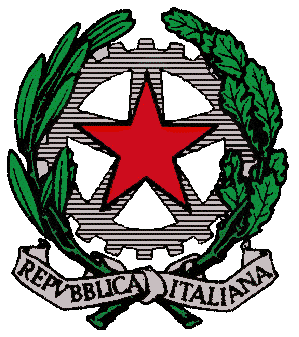 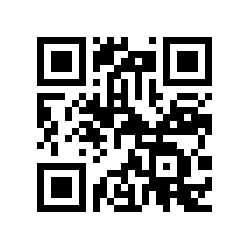 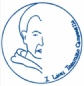 